Figure 25. Brix value (Bx).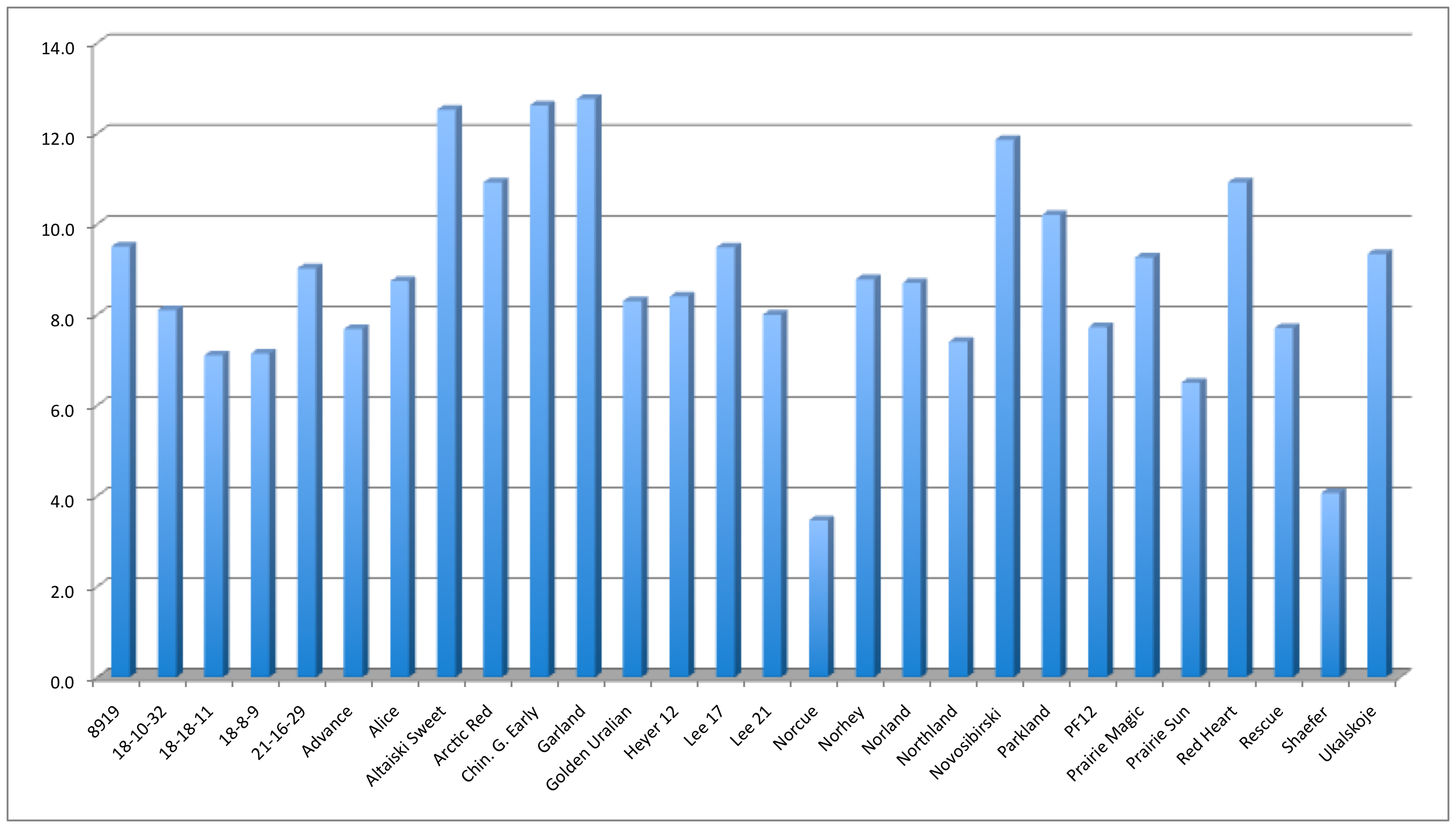 